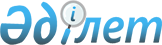 О внесении изменений в приказ и.о. Председателя Агентства Республики Казахстан по статистике от 21 декабря 2010 года № 351 "Об утверждении статистических форм и инструкций по их заполнению ведомственных статистических наблюдений, разработанных Национальным Банком Республики Казахстан"
					
			Утративший силу
			
			
		
					Приказ Председателя Комитета по статистике Министерства национальной экономики Республики Казахстан от 9 декабря 2014 года № 75. Зарегистрирован в Министерстве юстиции Республики Казахстан 10 февраля 2015 года № 10221. Утратил силу приказом Руководителя Бюро национальной статистики Агентства по стратегическому планированию и реформам Республики Казахстан от 24 ноября 2021 года № 36.
      Сноска. Утратил силу приказом Руководителя Бюро национальной статистики Агентства по стратегическому планированию и реформам РК от 24.11.2021 № 36 (вводится в действие по истечении десяти календарных дней после дня его первого официального опубликования).
      Примечание РЦПИ!
      Порядок введения в действие приказа см. п.5
      В соответствии с подпунктами 3) и 8) статьи 12 Закона Республики Казахстан от 19 марта 2010 года "О государственной статистике", а также с подпунктом 9) пункта 13 Положения о Комитете по статистике Министерства национальной экономики Республики Казахстан, утвержденного приказом Министра национальной экономики Республики Казахстан от 30 сентября 2014 года № 33, зарегистрированным в Реестре государственной регистрации нормативных правовых актов под № 9779, ПРИКАЗЫВАЮ:
      1. Внести в приказ и.о. Председателя Агентства Республики Казахстан по статистике от 21 декабря 2010 года № 351 "Об утверждении статистических форм и инструкций по их заполнению ведомственных статистических наблюдений, разработанных Национальным Банком Республики Казахстан" (зарегистрированный в Реестре государственной регистрации нормативных правовых актов за № 6863, опубликованный в Собрании актов центральных исполнительных и иных центральных государственных органов Республики Казахстан № 10, от 28 сентября 2011 года, № 34 от 1 декабря 2011 года) следующие изменения:
      заголовок изложить в следующей редакции, текст на государственном языке не изменяется:
      "Об утверждении статистических форм ведомственных статистических наблюдений, разработанных Национальным Банком Республики Казахстан и инструкций по их заполнению";
      в пункте 1:
      подпункты 49), 50) исключить.
      2. Управлению планирования статистической деятельности совместно с Юридическим управлением Комитета по статистике Министерства национальной экономики Республики Казахстан в установленном законодательном порядке:
      1) обеспечить государственную регистрацию настоящего приказа в Министерстве юстиции Республики Казахстан;
      2) направить на официальное опубликование в средства массовой информации настоящий приказ в течение десяти календарных дней после его государственной регистрации в Министерстве юстиции Республики Казахстан;
      3) обеспечить обязательную публикацию настоящего приказа на интернет-ресурсе Комитета по статистике Министерства национальной экономики Республики Казахстан.
      3. Управлению планирования статистической деятельности Комитета по статистике Министерства национальной экономики Республики Казахстан довести настоящий приказ до структурных подразделений и территориальных органов Комитета по статистике Министерства национальной экономики Республики Казахстан для руководства в работе.
      4. Контроль за исполнением настоящего приказа оставляю за собой.
      5. Настоящий приказ подлежит официальному опубликованию и вводится в действие с 1 февраля 2015 года.
					© 2012. РГП на ПХВ «Институт законодательства и правовой информации Республики Казахстан» Министерства юстиции Республики Казахстан
				
Председатель
А. Смаилов
"СОГЛАСОВАН"
Министр финансов
Республики Казахстан
Б.Т. Султанов 
31 декабря 2014 года
"СОГЛАСОВАН"
Председатель Национального Банка
Республики Казахстан
К.Н. Келимбетов  
25 декабря 2014 года